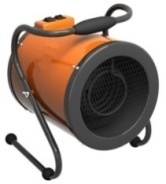 Линейка 1Преимущества- Вытянутый корпус создает направленный воздушный поток;- Возможность регулировки угла наклона;- Увеличенная теплоотдача за счет специально разработанной геометрии (формы) ТЭНа;- Две ступени мощности и режим вентиляции без нагрева;- Высокоточный терморегулятор 0…40°С (в моделях от 6 кВт);- Автоматический обдув ТЭНа до безопасной температуры при неправильном выключении прибора (от 6 кВт);- Встроенный термостат для защиты от перегрева;- Безопасная температура наружного корпуса за счет двойных стенок корпуса.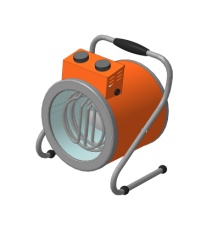 Линейка 2Преимущества- Вытянутый корпус создает направленный воздушный поток;- Возможность регулировки угла наклона;- Сетевой кабель с литой евро вилкой в комплекте;- Две ступени мощности и режим вентиляции без нагрева;- Высокоточный терморегулятор 0…40°С (в моделях от 6 кВт);- Встроенный термостат для защиты от перегрева;- Высококачественные провода, контакты и пусковая аппаратура обеспечивают надежные электрические контакты;- Безопасная температура наружного корпуса за счет двойных стенок корпуса.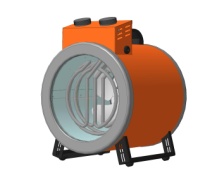 Линейка 3Преимущества- Вытянутый корпус создает направленный воздушный поток;- Две ступени мощности и режим вентиляции без нагрева;- Сетевой кабель с литой евро вилкой в комплекте;- Резиновые амортизаторы и накладки на опорах защищают напольные покрытия от царапин;- Высокоточный терморегулятор 0…40°С (в моделях от 6 кВт);- Встроенный термостат для защиты от перегрева;- Безопасная температура наружного корпуса за счет двойных стенок корпуса.